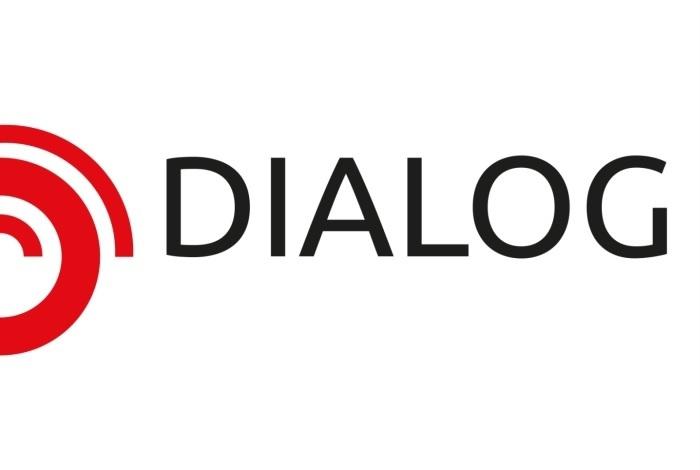 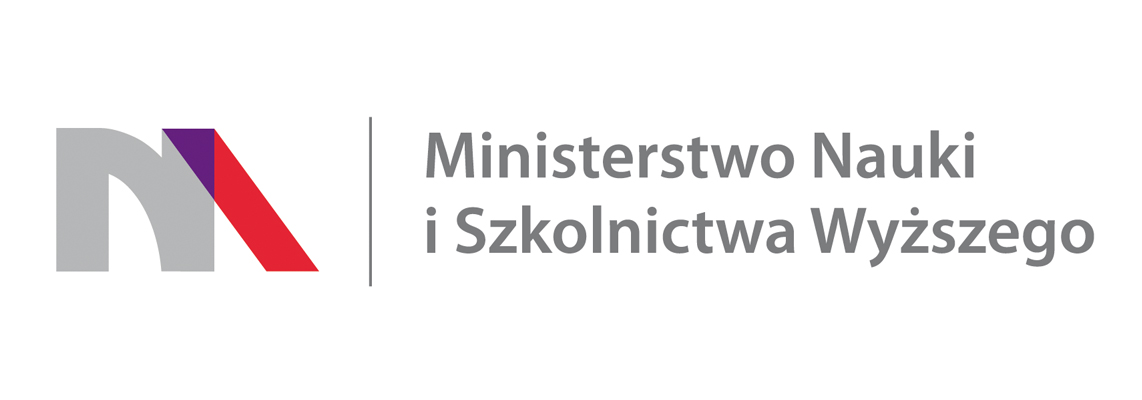 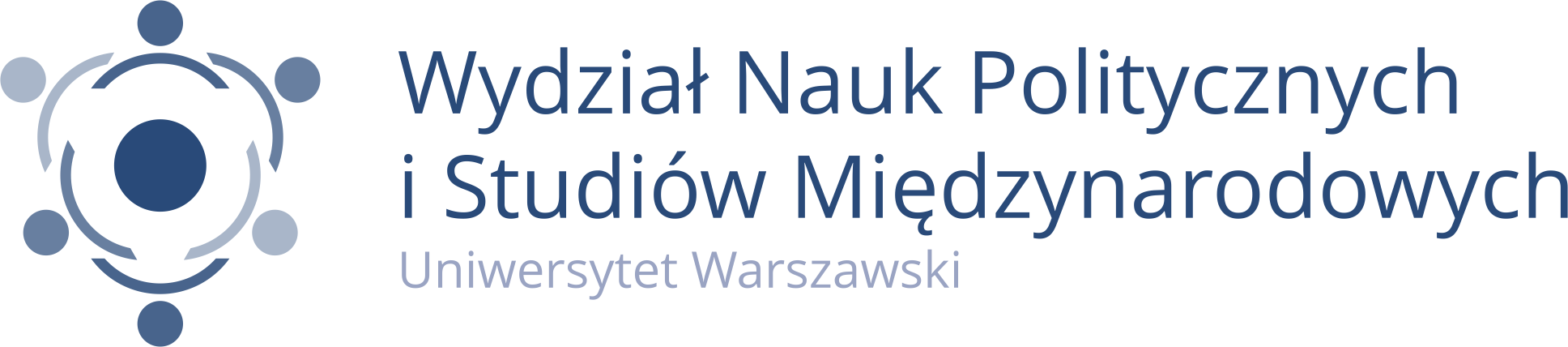 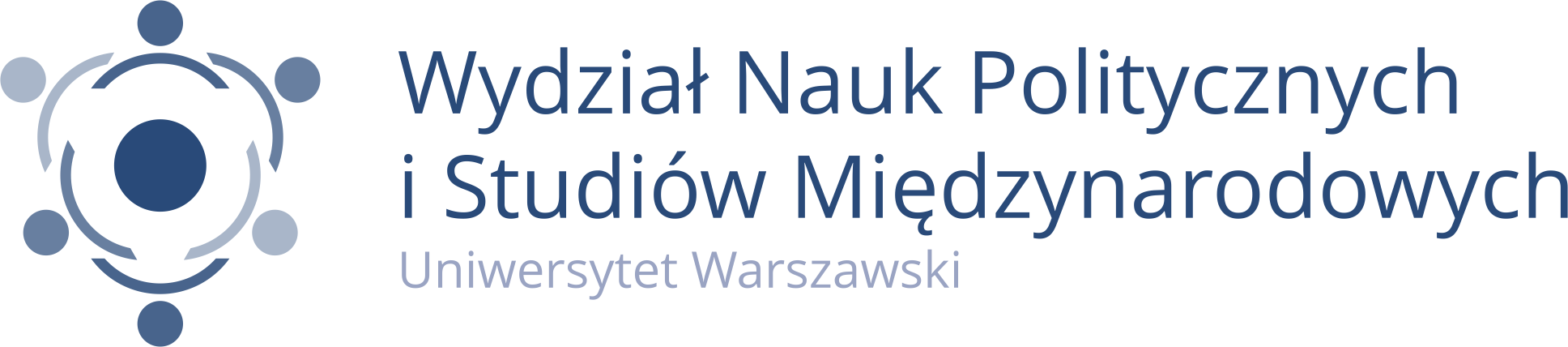 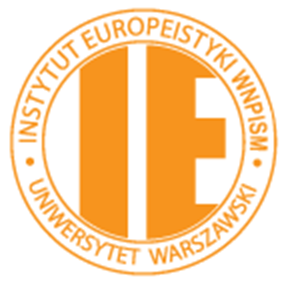 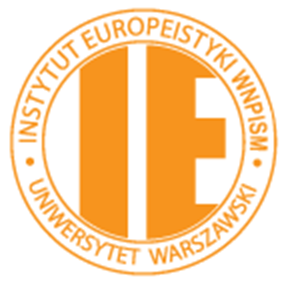 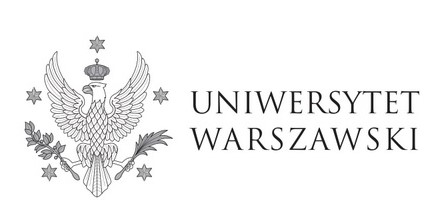 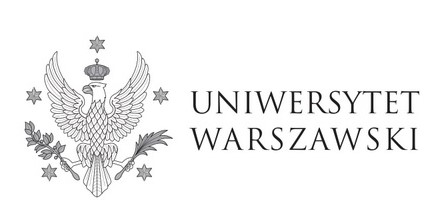 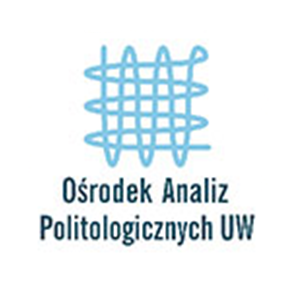 FORMULARZ ZGŁOSZENIOWYnaOgólnopolską Konferencję Naukową Koncepcje reformy UE – przyszły kształt ustrojowy Unii Warszawa 27 maja 2019 r.Nazwisko.....................................................................................................................................Imię..............................................................................................................................................Tytuł/stopień naukowy...............................................................................................................Miejsce pracy..............................................................................................................................Adres do korespondencji...........................................................................................................Wyrażam gotowośćdo uczestnictwa w Konferencjido napisania artykułu związanego z problematyką Konferencji w terminie do 25 czerwca 2019 r. i złożenia na adres e-mail: pawel.stawarz@uw.edu.pl